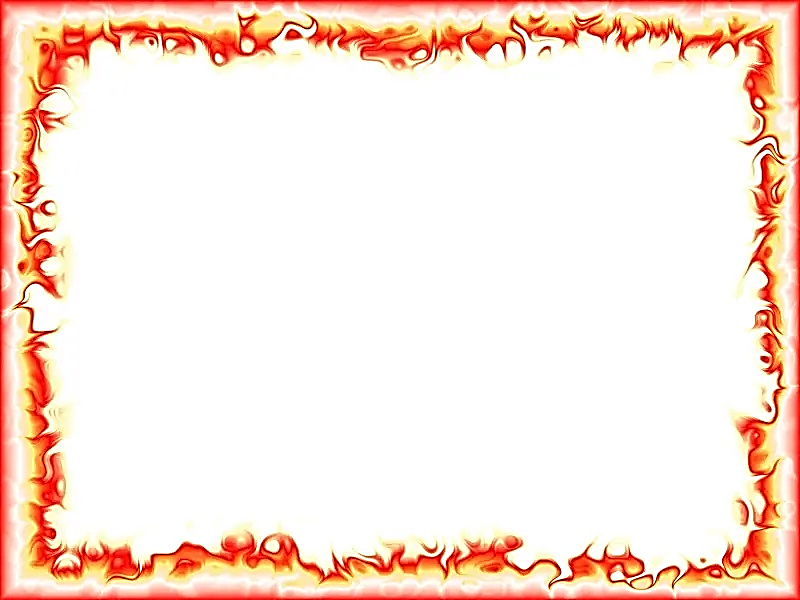 Конспект беседы«Профессия пожарный»  (старший дошкольный возраст)Задачи: -уточнять знания детей о работе пожарных (его общественная значимость, орудия труда, спец. техника, личностные и деловые качества) - закреплять знания о том, что в случае необходимости взрослые звонят по телефонам «101»; умение называть свое имя, фамилию, отчество, возраст, имена и отчества родителей, домашний адрес, телефон;- активизировать словарь (пожарный рукав, насос, пожарная машина…), совершенствовать диалогическую форму речи; -развивать познавательный интерес, наблюдательность, внимание, мышление;-воспитывать уважение к людям за их труд.       Предварительная работа: экскурсия в ПСЧ №4 г. Барнаул, рассматривание иллюстраций о труде пожарных, рассматривание средств тушения пожара, чтение литературных произведений, развлечение «Кошкин дом» (ОБЖ).      Ход беседы.Воспитатель: Ребята. вспомните, где вы недавно были на экскурсии? С кем познакомились? Ответы детей.   Воспитатель: Давайте сегодня поговорим о людях этой профессии, об их труде. Кто такие пожарные? Чем они занимаются? Ответы детей.   Воспитатель: А знаете ли вы, что пожар легче предупредить, чем потушить? Пожарные занимаются не только тушением пожаров, но еще и их предупреждением. Без разрешения пожарных не строится ни одно здание. Пожарные участвуют в осмотре школ, магазинов, детских садов перед их открытием. И в наш детский сад приходят пожарные инспектора для проверки исправности пожарной сигнализации и наших знаний и умений по эвакуации во время пожара.Воспитатель: Ребята, а вы знаете как раньше пожарные узнавали о пожаре? Ответы детей.   Воспитатель: В городах на самом высоком месте строилась пожарная каланча- башня для наблюдения за городом. Круглосуточно на каланче дежурил дозорный, наблюдал нет ли где пожара. Заметив пожар, он вывешивал сигнальные шары и знак, указывающий направление, где происходит пожар.А как в наше время пожарные узнают о пожаре?Ответы детей.  Воспитатель: Огонь и дым со всех сторон, 
                          Нам срочно нужен телефон.
                          Простые цифры набирай 
                          И адрес точный называй.                          Пусть помнит каждый гражданин-                          Пожарный номер- 01(101)Пожарным нужно сообщить адрес, фамилию, что горит, номер телефона. Знаете ли вы, кто принимает звонки по телефону 10(101)Ответы детей. Воспитатель Пожарные днём и ночью дежурят в пожарном части.Каким должны быть пожарный?Ответы детей.  Воспитатель: Пожарный должны быть смелыми, сильными, ловкими, внимательным, добрым, уметь оказать первую медицинскую помощь пострадавшим при пожаре.Воспитатель: Почему?Ответы детей. Воспитатель: Вспомните, какую одежду носит пожарный?Ответы детей.  Воспитатель: Пожарные носят специальную одежду, защищающую их от огня и дыма:     специальный костюм, который не промокает и не горит в огне; прочные и удобные сапоги; варежки. Стальная каска защищает голову от ударов.   Чтоб пострадавших выносить,Вести борьбу с огнем,И сам пожарный должен бытьНадежно защищен.Готовой к бою быть должна
                          Всегда экипировка.Ведь называется не зряОна еще «боёвка» Раньше пожарные запрягали лошадей, выкатывали бочки с водой и выезжали на тушение пожара. Как сейчас они добираются до места пожара?Ответы детей  Воспитатель: Как вы думаете, почему пожарная машина красного цвета?Ответы детей.  Воспитатель: Когда она мчится по улице, то все другие машины ее видят и уступают дорогу, заслышав громкий звук сирены.А если случился пожар на воде или в воздухе, какая техника поможет справиться с огнем? Ответы детей Физминутка    "Пожарная машина"Пламя высоко взлетает!        -Дети поднимают руки вверх.Дыма чёрного клубы!            -Круги в воздухе руками.Искры в воздухе сверкают!   -Взмахи руками.Все за дело! Шланг тяни!      -Дети имитируют какШланг мы дружно размотали. разматывают и тянут шланг.Ну, огонь, теперь держись!Бьет струи вода тугая.Пламя, гаснет, потухает        -Дети приседают.Без подмоги обошлись!Даже детям стало ясно,Что с огнём шутить опасно!  -Грозят пальчикомВоспитатель: Вспомните, какое оборудование для тушения огня вы видели в пожарной машине? Ответы детей. Воспитатель: В их распоряжении специально оснащенная пожарная машина с насосом, пожарными рукавами со стволами, противогазами, большими огнетушителями, цистерной с водой, складной лестницей на крыше. Пожар тушат водой или специальной пеной.Почему работу пожарного считают опасной?Ответы детей. Воспитатель: Работа пожарного опасная, потому что при тушении пожара они рискуют жизнью. Ведь вокруг них огонь и дым!                          В огне и дыму
                         Он идёт среди жара,
                         Спасая людей
                         И дома от пожара!Воспитатель: Почему же так важна профессия пожарного?Ответы детей. Воспитатель: Работа пожарного очень нужна людям!                          Огонь бывает добрый: он греет нам еду.
                         Но, иногда, бывает, приносит он беду.
                         Выходит с ним сражаться пожарный в час любой,
                         Решительный, отважный, бесстрашный, как герой.А вы знаете, что в свободное время пожарные не просто сидят и ждут, когда понадобится их помощь. Ежедневно в учебном классе для них проводятся занятия по пожаротушению, а затем они идут на тренировку, чтобы быть сильными и ловкими. Ведь это очень важно при спасении людей во время пожара.
Что за парень здоровенный? –
В форме он, а не военный,
В каске, как артиллерист,
Со стволом, а не танкист? 
Если где-то вдруг случайно,
От огня грозит беда,
Этот паренек отчаянный
Сразу поспешит туда.
Ловко прыгнет он в окошко,
И спасет детей и кошку,
Победит огонь коварный,
Потому что он пожарный!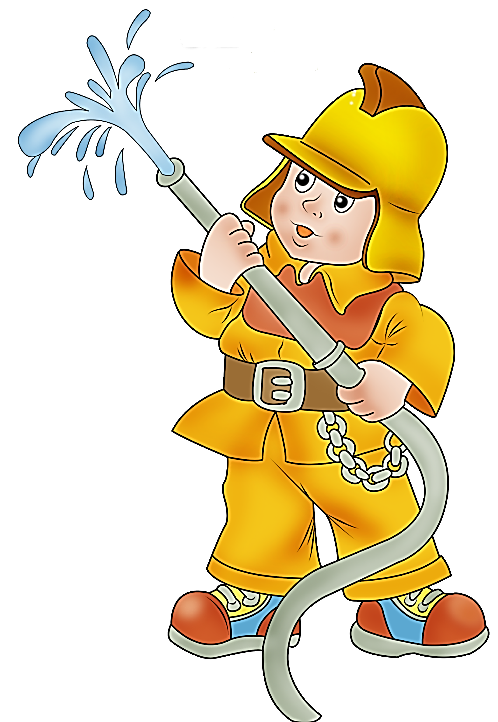 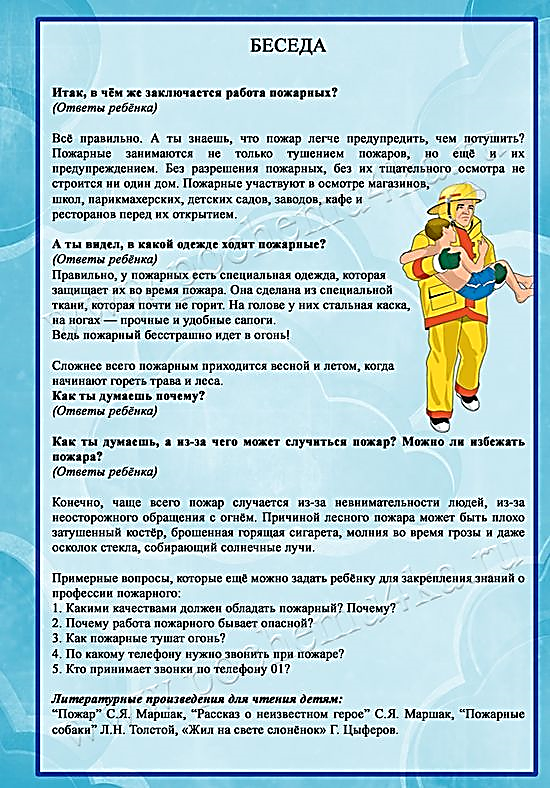 